Вариант 1Первый уровеньЭлектрическим током называется…       а) движение электронов по проводникуб) упорядоченное движение по проводникуг) движение электрических зарядов по проводникуг) упорядоченное движение электрических зарядов по проводникуКакие превращения энергии происходят в гальваническом элементе?а) электрическая энергия превращается в химическуюб) механическая энергия превращается в электрическуюв) внутренняя энергия превращается в электрическуюг) химическая энергия превращается электрическую  3.     Какой процесс происходит  внутри источника тока при его работе?а) источник тока создаёт электрические заряды, которые движутся по проводникамб) источник тока вырабатывает электрический токв) совершает работу по разделению частиц, имеющих заряды. В результате один электрод заряжается положительно, а другой отрицательно На рисунке изображены условные обозначения, применяемые на схемах. 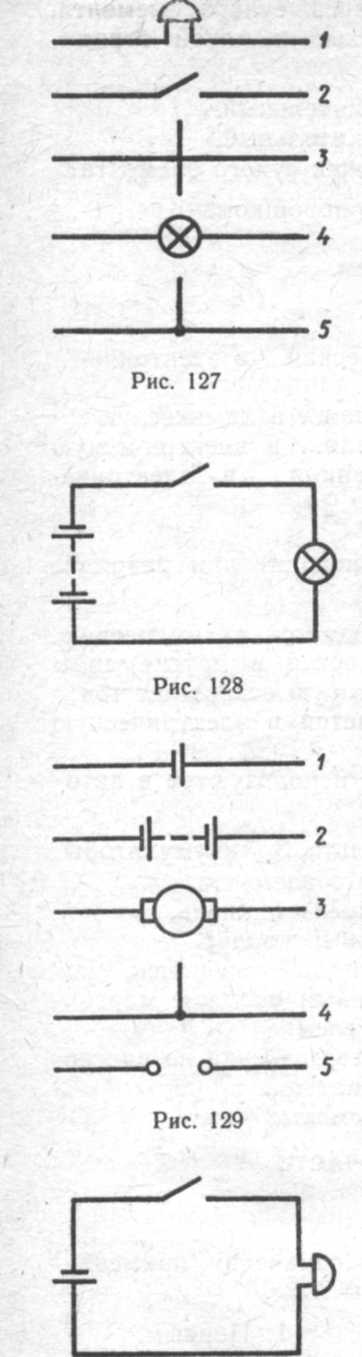  Каким номером   обозначены…..4) лампочка5) электрический звонок6) выключательВторой уровень7. Величина, равная …. называется электрическим напряжением.а) отношению  работы электрического поля к длине проводникаб) отношению работы электрического поля ко времени прохождения токав) отношению  работы электрического поля к электрическому заряду8. В каких единицах выражается напряжение?а) джоуляхб) ваттахв) вольтах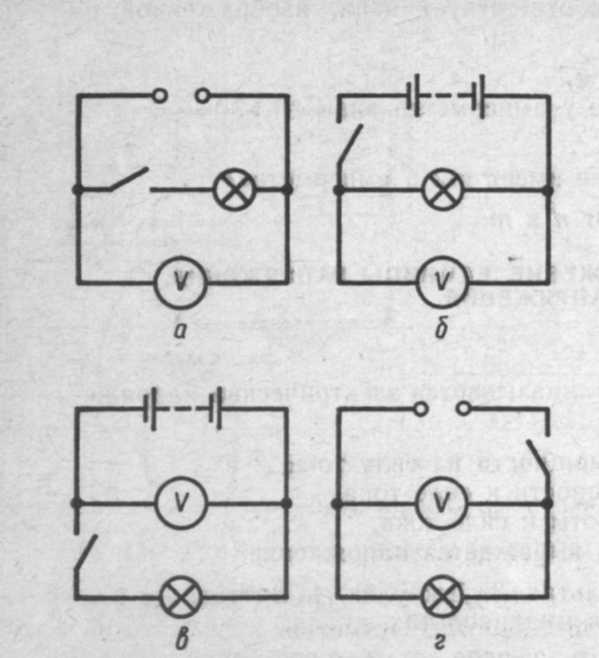 Третий уровень9.  Какая из схем, изображённых на рисунке 1, соответствует цепи, изображённой на рисунке 2?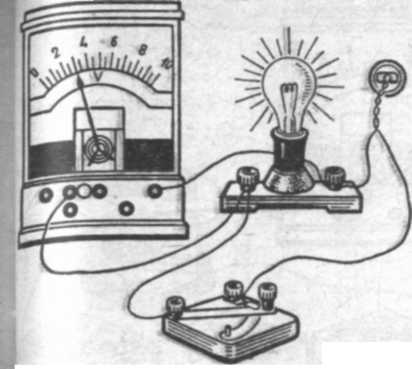                           рис. 1	рис. 2Вариант 2 Первый уровеньЧтобы получить электрический ток в проводнике, надо…..а) создать в нём электрическое полеб) разделить в нём электрические зарядыв) создать в нём электрические заряды       2.   Какие превращения энергии происходят в термоэлементе?а) электрическая энергия превращается в химическуюб) механическая энергия превращается в электрическуюв) тепловая энергия превращается в электрическуюг) химическая энергия превращается электрическую      3.    Направленным движением каких заряженных частиц создаётся ток в металлах:а) ионовб) протоновв) электроновг) нейтронов    На рисунке изображены условные обозначения, применяемые на схемах.     Каким номером   обозначены…..4) источник тока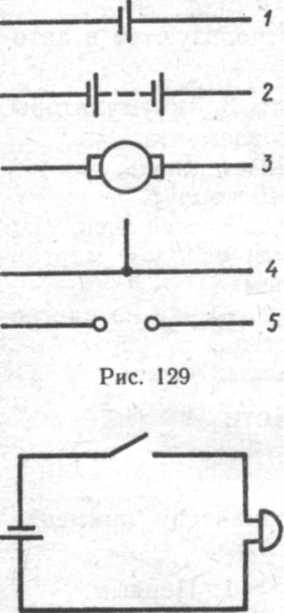 5) соединение проводников6) несколько источников токаВторой уровень7. Электрический ток в цепи подобен … в реке, а напряжение …а) разности уровней воды … течению водыб) течению воды …. разности уровней водыв) течению реки … скорости течения8. Чтобы найти напряжение на концах участка цепи, надоа) работу электрического поля разделить на электрический заряд;б) работу электрического поля умножить  на электрический заряд;в) электрический заряд разделить на работу электрического поля.Третий уровень9.  Какая из схем, изображённых на рисунке 1, соответствует цепи, изображённой на рисунке 2?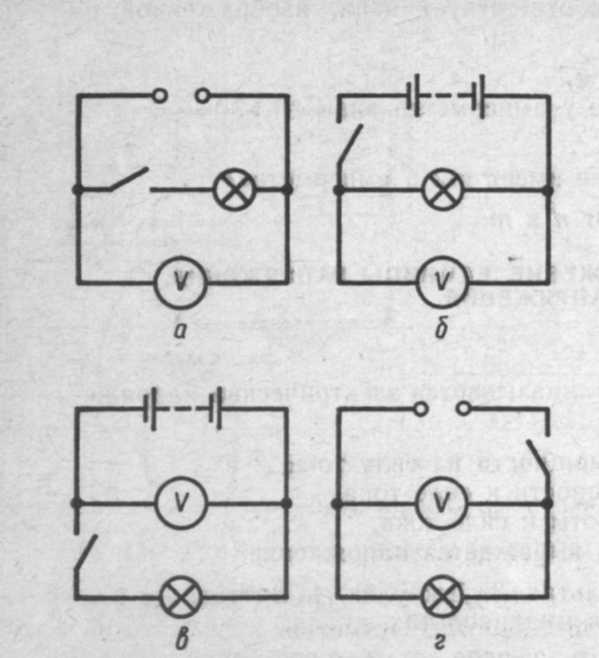  рис. 1                                                                                                                      рис. 2